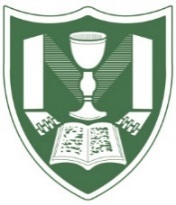 Summary Report for SMSC November 2020‘St John Vianney’s is an outstanding Catholic school. It is a very welcoming and inclusive learning establishment where the school’s aim: ’Seeking growth together through Jesus’ underpins the life of the school:’ (Diocese inspection 2018)‘The pupils actively and willingly become involved in a variety of activities supporting their own and the wider community. They have raised funds for the local homeless charity ‘Street Life’, Macmillan Cancer Care, CAFOD and a school that they link with in Nepal. This contributes to pupils’ social, emotional and moral development.’ (Diocese inspection 2018)‘The school serves a culturally diverse Christian community. Pupils have the utmost respect for each other and can articulately discuss their faith and that of others.’ (Diocese inspection 2018)‘The quality of curriculum provision for RE is outstanding.’ (Diocese inspection 2018)‘The curriculum has been recently redesigned and as a result is reinvigorated. It is designed specifically for your pupils and offers rich and vibrant learning opportunities. Pupils say they particularly enjoy trips out linked to their learning, such as to York, the circus and the local park. The core values of the school are drawn from global experiences. These include supporting a school in Nepal, explicit teaching of British values and an understanding of different faiths. As a result, pupils are kind, considerate and well informed.’ (Ofsted 2018)Spiritual Development:We have an outstanding multi-faith RE curriculum.The school holds a variety of virtual assemblies – Mrs Allen leads KS1 and Ks2 Gospel assembly on Monday. Mrs Evans leads a celebration and reward assembly on Friday – The Parable of the Talents and Good Samaritan certificates are awarded.The Golden envelopes are given out at the reward assembly to recognise the children that have gone Above and Beyond.Due to Covid restrictions parents cannot come into school for liturgies but we will be sending home links for Nativities and Advent services. We have subscribed to Ten Ten resources which maps out daily and weekly prayer for the children in classes. This includes Feast days and celebrations.October’s prayer and liturgy sessions are dedicated to Mary and the whole school takes part in the million children praying the Rosary, this again was done virtually this year.Staff who hadn’t previously received P4c training have all now accessed Year 3 take part in the Open Air Mass at St Mary’s with the family cluster of Catholic Primary schools.Prayer and liturgy sessions were graded as outstanding in the latest diocesan inspection (March 2018)As a school we take part in the joint Advent and Lenten liturgies with the Catholic cluster of schools, again this will happen virtually this year.The children undertake a range of Christmas services which include advent, nativity and a Carol service.The staff attend the Education Cathedral mass in Lancaster, this was virtual this year.A weekly staff prayer and liturgy session is undertaken with each staff member taking a lead through Teams.We continue to have staff undertaking the CCRS programme.Three twilight sessions are dedicated to the staff development in RE and a sharing of good practice and resources across Catholic schools.RE leaders have had Eucharist training by the diocese to ensure a good understanding before preparing for the Year of the Eucharist.The sacramental programmes have been put on hold this year.We are looking for a way forward to enable our children to attend mass virtually – Fr Jim Burns is supporting us with this.Our RE Governor takes an active role in the RE curriculum and prayer life of the school.Moral Development:A multi faith curriculum is embedded and new RE resources have been purchased to strengthen this even further.We seek to develop the leadership qualities in our children that allow them to grow in decision making with encouragement to make the right choices.Year 6 are working on their growth mindset to ensure that they are equipped to have an open outlook.PSHE curriculum has been woven into ‘seeing growth together’ time. The bullying policy is rooted in the gospel values and has been updated to reflect the new behaviour policy. Anti – bullying week has been held.Addition of Above and Beyond Award to recognise, celebrate and reward the children who have outstanding behaviour. The individual and class winners get to spend time with Betty.The year 6 leadership team are outstanding this year and significantly contribute t the life of school and fundraising.Our children recognise the need to help others less fortunate than themselves and show generosity when fundraising for numerous causes including CAFOD, Streelife, and Children in Need. As a staff we held a raffle to contribute to the poppy appeal.An active eco group are being led by Mrs Mahoney and are looking to hold virtual meetings. Social DevelopmentSt John Vianney offers a wide range of clubs including Sports, Computing however these are not able to run at this time.Selected children have represented the school in obtaining funding for a sensory room. This is now used as a calm a relaxing space for children.The children understand the importance of relationships and they work together in school to work towards the common good.Playground Pals are on the playground to ensure that all children have the opportunity to play and understand the rules when playing games.Anti-bullying ambassadors, peer mediators and kindness club are all active in school.Zoned areas on the playground to ensure that children have a positive experience.We are fortunate to have a very active PTA who arrange lots of exciting and social activities for the children and their families.Cultural developmentFL is delivered throughout the school and new resources have been purchased to support the delivery.A wide range of trips are planned each year with 2 residential trips to Hothersall Lodge and York.All classes in Key Stage 2 access an outdoor activity programme including high ropes, water sports, orienteering and the climbing wall.The Geography curriculum explored different countries and their traditions.The link with the Nepal school allows children to make links globally.The ‘seeking growth together’ curriculum incorporates CAFOD’s sustainable development goals.Ongoing Developments 2019/21/20To continue implement the year of the Word – this has been extended and is focussing on Mark’s Gospel.To develop the Parent Liturgy sessions in school – possibly virtually.Establish the Mini Vinnies Group.Positive playgroundsDevelop the role of the Assistant Headteacher – responsible for Well- being.Ensure Pupil voice is being developed to help shape the curriculums – identify curriculum ambassadors.